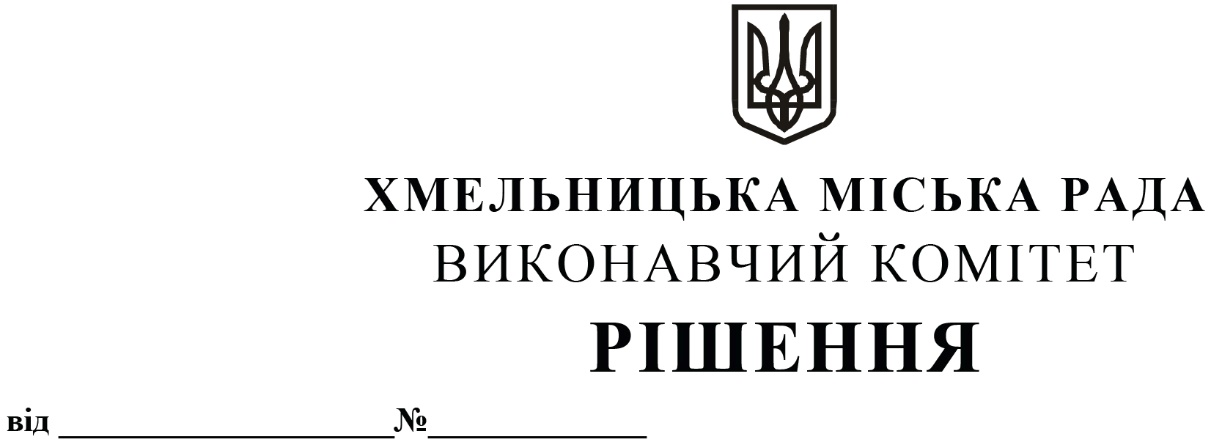 Про внесення змін до бюджету Хмельницької міської територіальної громади на 2022 рікРозглянувши пропозицію заступника міського голови М.В. Ваврищука, керуючись Законом України «Про правовий режим воєнного стану», Законом України «Про основи національного спротиву», ст. 91 Бюджетного кодексу України, ст. 36 Закону України «Про місцеве самоврядування в Україні», у відповідності до підпункту 2 пункту 1 постанови Кабінету Міністрів України № 252 від 11 березня 2022 року «Деякі питання формування та виконання місцевих бюджетів у період воєнного стану», рішення другої сесії Хмельницької міської ради від 23.12.2020 року № 9 «Про затвердження цільової Програми попередження виникнення надзвичайних ситуацій та забезпечення пожежної і техногенної безпеки об’єктів усіх форм власності, розвитку інфраструктури пожежно-рятувальних підрозділів на території Хмельницької міської територіальної громади на 2021-2025 роки» (із змінами), рішення четвертої сесії Хмельницької міської ради від 17.02.2021 року № 2 «Про затвердження Програми забезпечення охорони прав і свобод людини, профілактики злочинності та підтримання публічної безпеки і порядку на території Хмельницької міської територіальної громади на 2021-2025 роки», рішення п’ятої сесії Хмельницької міської ради від 21.04.2021 року № 5 «Про затвердження Програми забезпечення антитерористичного та протидиверсійного захисту важливих державних об’єктів, місць масового перебування людей, об’єктів критичної та транспортної інфраструктури Хмельницької міської територіальної громади на 2021-2022 роки» (із змінами), рішення п’ятнадцятої сесії Хмельницької міської ради від 09.03.2022 року № 1 «Про затвердження Програми заходів національного спротиву Хмельницької міської територіальної громади на 2022 рік» (із змінами), рішення десятої сесії Хмельницької міської ради від 15.12.2021 року № 8 «Про затвердження Програми економічного і соціального розвитку Хмельницької міської територіальної громади на 2022 рік», рішення другої сесії Хмельницької міської ради від 23.12.2020 року № 50 «Про затвердження Програми розвитку, підтримки комунальних закладів охорони здоров’я та надання медичних послуг понад обсяг, передбачений програмою державних гарантій медичного обслуговування населення Хмельницької міської територіальної громади на 2021 -2023 роки» (із змінами), рішення десятої сесії Хмельницької міської ради від 15.12.2021 року № 45 «Про затвердження Комплексної програми «Піклування» в Хмельницькій міській територіальній громаді на 2022-2026 роки» (зі змінами), рішення десятої сесії Хмельницької міської ради від 15.12.2021 року № 52 «Про затвердження Програми підтримки і розвитку житлово-комунальної інфраструктури Хмельницької міської територіальної громади на 2022 - 2027 роки», виконавчий комітет міської радиВИРІШИВ:Внести зміни до бюджету Хмельницької міської територіальної громади на 2022 рік, затвердженого рішенням десятої сесії Хмельницької міської ради від 15.12.2021 року № 7 (зі змінами та доповненнями), шляхом здійснення перерозподілу призначень, а саме:Збільшити призначення загального фонду на суму 2 232 000,00 грн по головному розпоряднику бюджетних коштів – виконавчому комітету Хмельницької міської ради:1.1.1 за КПКВК МБ 0219800 «Субвенція з місцевого бюджету державному бюджету на виконання програм соціально-економічного розвитку регіонів» на суму 1 800 000,00 грн за рахунок перерозподілу вільного залишку бюджетних коштів станом на 01.01.2022 року розподіленого рішенням позачергової п’ятнадцятої сесії Хмельницької міської ради від 09.03.2022 року № 3 «Про внесення змін до бюджету Хмельницької міської територіальної громади на 2022 рік» на виконання:1.1.1.1. заходів цільової Програми попередження виникнення надзвичайних ситуацій та забезпечення пожежної і техногенної безпеки об’єктів усіх форм власності, розвитку інфраструктури пожежно-рятувальних підрозділів на території Хмельницької міської територіальної громади на 2021-2025 роки (із змінами) для Аварійно-рятувального загону спеціального призначення Головного управління ДСНС України у Хмельницькій області в сумі 400 000,00 грн на придбання вантажних пневматичних шин та мастильних засобів для спеціальних транспортних засобів піротехнічних машин важкого типу ПМ-В (КАМАЗ-4310, КРАЗ-5233ВЕ);1.1.1.2. заходів Програми забезпечення охорони прав і свобод людини, профілактики злочинності та підтримання публічної безпеки і порядку на території Хмельницької міської територіальної громади на 2021-2025 роки (із змінами) Хмельницькому районному управлінню поліції в сумі 600 000,00 грн на придбання паливно-мастильних матеріалів, запчастин для поточного та позапланового ремонту службового автотранспорту, оплати послуг з технічного обслуговування та поточного ремонту автотранспорту, встановлення та обслуговування додаткового обладнання, в т. ч. і для поліцейського офіцера та 500 000,00 грн на придбання військового спорядження (касок, бронежилетів, розгрузочних жилетів тощо), медикаментів, лікарських засобів, перев’язочних матеріалів, засобів радіозв’язку для підрозділів поліції що обслуговують територію Хмельницької міської територіальної громади;1.1.1.3. заходів Програми забезпечення антитерористичного та протидиверсійного захисту важливих державних об’єктів, місць масового перебування людей, об’єктів критичної та транспортної інфраструктури Хмельницької міської територіальної громади на 2021-2022 роки  Управлінню Служби безпеки України у Хмельницькій області в сумі 300 000,00 грн на придбання коліматорних прицілів;1.1.2 за КПКВК МБ 0218240 «Заходи та роботи з питань територіальної оборони» на суму 432 000,00 грн на виконання Програми заходів національного спротиву Хмельницької міської територіальної громади на 2022 рік (із змінами) на придбання військового спорядження: взуття тактичного, форменого одягу літнього, розгрузочних жилетів та сумок санітарних для потреб територіальної оборони, добровольчих формувань територіальної оборони, сил опору.1.1.3 Зменшити призначення загального фонду за КПКВК МБ 0218240 «Заходи та роботи з питань територіальної оборони» в сумі 360 000,00 грн передбачені рішенням виконавчого комітету № 141 від 22.03.2022 року «Про внесення змін до бюджету Хмельницької міської територіальної громади на 2022 рік» на придбання індивідуальних аптечок першої допомоги та збільшити призначення на аналогічну суму для придбання сумок санітарних;Збільшити призначення загального фонду на суму 334 365,00 грн по головному розпоряднику бюджетних коштів – управлінню культури і туризму Хмельницької міської ради за КПКВК МБ 1014070 «Фінансова підтримка кінематографії» на виконання заходів Програми економічного і соціального розвитку Хмельницької міської територіальної громади на 2022 рік для надання поворотної фінансової допомоги міському комунальному підприємству - кінотеатр ім. Т.Г. Шевченка (для оплати комунальних послуг та енергоносіїв);Збільшити призначення загального фонду на суму 136 960,00 грн по головному розпоряднику бюджетних коштів – управлінню комунальної інфраструктури Хмельницької міської ради за КПКВК МБ 1418110 «Заходи запобігання та ліквідації надзвичайних ситуацій та наслідків стихійного лиха» на виконання заходів цільової Програми попередження виникнення надзвичайних ситуацій та забезпечення пожежної і техногенної безпеки об’єктів усіх форм власності, розвитку інфраструктури пожежно-рятувальних підрозділів на території Хмельницької міської територіальної громади на 2021-2025 роки (із змінами) для поповнення цінностей матеріального резерву місцевого рівня (матеріали для усунення аварій в житловому фонді).Збільшити призначення загального фонду на суму 600 000,00 грн по головному розпоряднику бюджетних коштів – управлінню охорони здоров’я Хмельницької міської ради на виконання заходів Програми розвитку, підтримки комунальних закладів охорони здоров’я та надання медичних послуг понад обсяг, передбачений програмою державних гарантій медичного обслуговування населення Хмельницької міської територіальної громади на 2021 -2023 роки (із змінами) на відшкодування вартості препарату «Глюкагон», виробів медичного призначення та інших витратних матеріалів для індивідуальних глюкометрів дітям, хворим на цукровий діабет за заявами батьків:за КПКВК МБ 0712152 «Інші програми та заходи у сфері охорони здоров’я» в сумі 500 000,00 грн;за КПКВК МБ 0713230 «Видатки, пов’язані з наданням підтримки внутрішньо переміщеним та/або евакуйованим особам у зв’язку із введенням воєнного стану» в сумі 100 000,00 грн;Збільшити призначення загального фонду на суму 210 000,00 грн по головному розпоряднику бюджетних коштів – управлінню праці та соціального захисту населення Хмельницької міської ради за КПКВК МБ 0813230 «Видатки, пов’язані з наданням підтримки внутрішньо переміщеним та/або евакуйованим особам у зв’язку із введенням воєнного стану» на виконання заходів Комплексної програми «Піклування» в Хмельницькій міській територіальній громаді на 2022-2026 роки» (зі змінами) на придбання продуктів харчування для внутрішньо переміщених осіб.Зменшити призначення загального фонду на суму 3 513 325,00 грн по головному розпоряднику бюджетних коштів – фінансовому управлінню Хмельницької міської ради за КПКВК МБ 3718710 «Резервний фонд місцевого бюджету» (за рахунок вільного залишку бюджетних коштів станом на 01.01.2022 року);Здійснити перерозподіл призначень загального фонду головного розпорядника бюджетних коштів – управління житлової політики і майна Хмельницької міської ради, а саме:1.7.1 зменшити призначення за КПКВК МБ 1216017 «Інша діяльність, пов’язана з експлуатацією об’єктів житлово-комунального господарства» на суму 15 000 000,00 грн, передбачені на виконання поточного ремонту прибудинкових територій;1.7.2 збільшити призначення за КПКВК МБ 1216030 «Організація благоустрою населених пунктів» на суму 15 000 000,00 грн для на виконання поточного ремонту прибудинкових територій;Здійснити перерозподіл призначень спеціального фонду головного розпорядника бюджетних коштів – управління житлової політики і майна Хмельницької міської ради за КПКВК МБ 1217691 «Виконання заходів за рахунок цільових фондів, утворених Верховною Радою Автономної Республіки Крим, органами місцевого самоврядування і місцевими органами виконавчої влади і фондів, утворених Верховною Радою Автономної Республіки Крим, органами місцевого самоврядування і місцевими органами виконавчої влади» по пункту 3.2.7, а саме:зменшити видатки розвитку на суму 450 000,00 грн, передбачені на капітальний ремонт системи пожежної сигналізації, системи керування евакуюванням, системи централізованого пожежного спостерігання, будинку побуту «Південний Буг», за адресою: м. Хмельницький, вул. Кам’янецька, 2.;збільшити видатки споживання на суму 450 000,00 грн на поточний ремонт житлового фонду та будівель і споруд комунальної власності (в тому числі забезпечення проведення ремонту споруд цивільного захисту (укриття, бомбосховища тощо);Здійснити перерозподіл призначень загального фонду головного розпорядника бюджетних коштів – фінансового управління Хмельницької міської ради, а саме:1.9.1 зменшити призначення за КПКВК МБ 3718881 «Надання коштів для забезпечення гарантійних зобов’язань за позичальників, що отримали кредити під місцеві гарантії» на суму2 500 000,00 грн передбачені для забезпечення умов виконання гарантійних зобов’язань за кредитним договором Хмельницького комунального підприємства «Спецкомунтранс» з Європейським банком реконструкції та розвитку;1.9.2 збільшити призначення за КПКВК МБ 3717693 «Інші заходи, пов’язані з економічною діяльністю» на суму 2 500 000,00 грн для забезпечення умов виконання гарантійних зобов’язань за кредитним договором Хмельницького комунального підприємства «Спецкомунтранс» з Європейським банком реконструкції та розвитку;У абзаці 8 пункту 1 цифри «39 500 769,68», «1,20» змінити відповідно на цифри «35 987 444,68», «1,09»;Пункт 24 після слів «комунальному підприємству по організації роботи міського пасажирського транспорту в сумі 150 000,00 грн» доповнити словами наступного змісту: «, міському комунальному підприємству - кінотеатр ім. Т.Г. Шевченка в сумі 334 365,00 грн».Фінансовому управлінню Хмельницької міської ради забезпечити внесення відповідних змін в додатки до рішення 10-ї сесії міської ради від 15.12.2021 року № 7 «Про бюджет Хмельницької міської територіальної громади на 2022 рік» (зі змінами та доповненнями).Контроль за виконанням рішення покласти на фінансове управління Хмельницької міської ради.Міський голова         						                    О. СИМЧИШИН